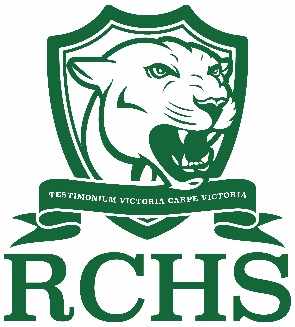 Job Shadowing Time LogStudent Name:						Employer/Sponsor:Sponsor sign to verify: ____________________________________   Date: _______________DateHoursDateHoursDateHours